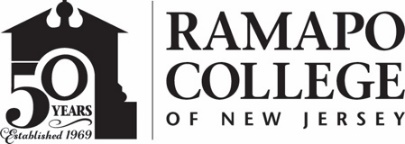 RAMAPO COLLEGE OF NEW JERSEYOffice of Marketing and CommunicationsPress ReleaseMarch 25, 2020Contact: Angela Daidone		   	201-684-7477news@ramapo.eduRamapo College’s Gross Center to Present Remote EventAuthor to Discuss Her Book ‘Tehran Children: A Holocaust Refugee Odyssey’MAHWAH, N.J. – On Thursday, April 2 at noon, Mikhal Dekel, professor of English and comparative literature at the City College and Graduate Center of the City University of New York, will speak about her recently published book Tehran Children: A Holocaust Refugee Odyssey. Her talk will be delivered remotely using WebEx Events under the auspices of The Gross Center for Holocaust and Genocide Studies at Ramapo College of New Jersey. No special software is required.Registration is suggested. The link is https://ramapo.webex.com/ramapo/onstage/g.php?MTID=ed6267ec6f45a9f1a36b0bccf3f29c-69Growing up in Israel, Dekel knew virtually nothing of her father’s past in the holocaust. He never spoke of his experiences during the wat, he had no accent and no number tattooed on his forearm. Eventually she discovered that he was one of a group of Polish-Jewish children who fled Nazi-occupied Poland via Russia, Uzbekistan and Iran, ultimately reaching British-controlled Palestine.Her quest to uncover her father’s story led Dekel to traverse the globe in these refugees’ footsteps. Her visits to archives and conversations with people in Uzbekistan, Poland, Russia, Israel and, through a proxy, Iran helped her paint a picture of interlinked and divergent histories, of death and survival, of hospitality and cruelty, and of the politics of twenty-first century memory and historical amnesia.						###Ramapo College of New Jersey is the state’s premier public liberal arts college and is committed to academic excellence through interdisciplinary and experiential learning, and international and intercultural understanding. The College is ranked #1 among New Jersey public institutions by College Choice, and is recognized as a top college by U.S. News & World Report, Kiplinger’s, Princeton Review and Money magazine, among others. Ramapo College is also distinguished as a Career Development College of Distinction by CollegesofDistinction.com, boasts the best campus housing in New Jersey on Niche.com, and is designated a “Military Friendly College” in Victoria Media’s Guide to Military Friendly Schools.Established in 1969, Ramapo College offers bachelor’s degrees in the arts, business, data science, humanities, social sciences and the sciences, as well as in professional studies, which include business, education, nursing and social work. In addition, the College offers courses leading to teacher certification at the elementary and secondary levels, and offers graduate programs leading to master’s degrees in Accounting, Business Administration, Data Science, Educational Technology, Educational Leadership, Nursing, Social Work and Special Education. 